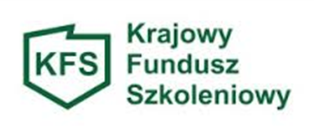 ……………………………………..(pieczęć wnioskodawcy) 					Znak sprawy…………………………………….							Numer wniosku…………………………………StarostaPowiatu Ryckiego za pośrednictwemPowiatowego Urzędu Pracy 
w RykachWNIOSEKo przyznanie środków z Krajowego Funduszu Szkoleniowegona finansowanie lub współfinansowanie działań na rzecz kształcenia ustawicznego pracowników i pracodawców□ Pracodawca będący beneficjentem pomocy publicznej w rozumieniu ustawy z dnia 30 kwietnia 2004r. o postępowaniu w sprawach dotyczących pomocy publicznej (t.j. Dz. U. z 2023r. poz. 702)□ Pracodawca nie będący beneficjentem pomocy publicznej w rozumieniu ustawy z dnia 30 kwietnia 2004r. o postępowaniu w sprawach dotyczących pomocy publicznej (t.j. Dz. U. z 2023r. poz. 702)Podstawa prawna:art. 69a i b ustawy z dnia 20 kwietnia 2004 roku o promocji zatrudnienia i instytucjach rynku pracy 
(Dz. U. z 2023r.,  poz. 735 z późn. zmn.),rozporządzenie Ministra Rodziny, Pracy i Polityki Społecznej z dnia 14 maja 2014 roku w sprawie przyznawania środków z Krajowego Funduszu Szkoleniowego (Dz. U. z 2018 r., poz. 117),"Prawo przedsiębiorców" z dnia 6 marca 2018 roku (t.j. Dz. U. z 2023 r. poz. 221 z późn. zm.)Ustawa z dnia 30 kwietnia 2004 roku o postępowaniu w sprawach dotyczących pomocy publicznej (Dz. U. z 2023r., poz. 702) oraz jej przepisów wykonawczych.DANE PRACODAWCYNazwa pracodawcy……………………………………………………………………..NIP……………………………………..REGON……………………………………...przeważający rodzaj działalności gospodarczej wg PKD………………………………PESEL (w przypadku osób fizycznych)………………………………………………..KRS (w przypadku spółek handlowych i kapitałowych)……………………………….nr telefonu……………………………mail……………………………………………..strona www……………………………………………………………………………..Forma prawna działalności wnioskodawcy (np. spółdzielnia, spółka-podać jaka- działalność indywidualna, inna)…………………………………………………………Siedziba pracodawcy…………………………………………………………………….Miejsce prowadzenia działalności……………………………………………………….Nazwa banku i numer rachunku bankowego, na który zostaną przekazane środki 
w przypadku pozytywnego rozpatrzenia wniosku:…………………………………………………………………………………………...Imię i nazwisko osoby upoważnionej do reprezentowania pracodawcy (do podpisania umowy):…………………………………………………………………………………………..stanowisko………………………………………………………………………………numer telefonu………………………………mail……………………………………Imię i nazwisko osoby do kontaktów z PUP………………………………………………………………………………………….numer telefonu……………………………….mail…………………………………….Liczba zatrudnionych pracowników na dzień złożenia wniosku…………………………………………………………………………………………..Wielkość przedsiębiorcy (zaznaczyć właściwe):	a) mikroprzedsiębiorstwo - w co najmniej jednym z dwóch ostatnich lat obrotowych   	zatrudniał średniomiesięcznie mniej niż 10 pracowników oraz osiągnął roczny obrót 	netto ze sprzedaży towarów, wyrobów i usług oraz operacji finansowych 	nieprzekraczający równowartości w złotych 2 mln euro, lub sumy aktywów jego 	bilansu sporządzonego na koniec jednego z tych lat nie przekroczyły równowartości z 	złotych 2 mln euro;	b) małe - w co najmniej jednym z dwóch ostatnich lat obrotowych zatrudniał 	średniomiesięcznie mniej niż 50 pracowników oraz osiągnął roczny obrót netto ze 	sprzedaży towarów, wyrobów i usług oraz operacji finansowych nieprzekraczający 	równowartości w złotych 10 mln euro, lub sumy aktywów jego bilansu sporządzonego 	na koniec jednego z tych lat nie przekroczyły równowartości z złotych 10 mln euro;	c) średnie - w co najmniej jednym z dwóch ostatnich lat obrotowych zatrudniał 	średniomiesięcznie mniej niż 250 pracowników oraz osiągnął roczny obrót netto ze 	sprzedaży towarów, wyrobów i usług oraz operacji finansowych nieprzekraczający 	równowartości w złotych 50 mln euro, lub sumy aktywów jego bilansu sporządzonego 	na koniec jednego z tych lat nie przekroczyły równowartości z złotych 43 mln euro;	d) pozostałeINFORMACJE O PLANOWANYM KSZTAŁCENIU USTAWICZNYM PRACOWNIKÓW* LUB PRACODAWCY***Pracownik – zgodnie z art. 2 ustawy z dnia 26 czerwca 1974 roku Kodeks Pracy, pracownikiem jest osoba zatrudniona na podstawie umowy o pracę, powołania, wyboru, mianowania 
lub spółdzielczej umowy o pracę. Pracownikiem nie jest, w rozumieniu ustawy, osoba, która wykonuję pracę 
lub świadczy usługi na podstawie umów cywilnoprawnych np. umowy zlecenia, umowy agencyjnej, umowy 
o dzieło.**Pracodawca – zgodnie z art. 2 ust. 1 pkt 25 ustawy z dnia 20 kwietnia 2004 roku o promocji zatrudnienia 
i instytucjach rynku pracy (Dz. U. z 2023r., poz. 735 z późn. zmn.) pracodawcą jest jednostka organizacyjna, chociażby nie posiadał osobowości prawnej, a także osobę fizyczną, jeżeli zatrudniają one co najmniej jednego pracownika.                Nie jest pracodawcą osoba prowadząca działalność gospodarczą nie zatrudniająca żadnego pracownika.Wysokość i harmonogram wydatków dotyczących dofinansowania kształcenia ustawicznegokursy realizowane z inicjatywy pracodawcy lub za jego zgodąstudia podyplomowe realizowane z inicjatywy pracodawcy lub za jego zgodąegzaminy umożliwiające uzyskanie dokumentów potwierdzających nabycie umiejętności, kwalifikacji lub uprawnień zawodowychbadania lekarskie i/lub psychologiczne wymagane do podjęcia kształcenia lub pracy zawodowej po ukończonym kształceniuokreślenie potrzeb pracodawcy w zakresie kształcenia ustawicznego w związku z ubieganiem się o sfinansowanie tego kształcenia 
ze środków KFSubezpieczenie NNW w związku z podjętym kształceniemCałkowita wartość planowanych działań kształcenia (w zł)…………………………….(słownie:………………………………………………………………………………..)w tym:kwota wnioskowana z KFS…………………………………………………………….(słownie…………………………………………………………………………………)kwota wkładu własnego ……………………………………………………………….(słownie…………………………………………………………………………………)Priorytety wydatkowania środków Krajowego Funduszu Szkoleniowego w 2024 roku (zaznacz właściwe):1. Wsparcie kształcenia ustawicznego w związku z zastosowaniem w firmach nowych procesów, technologii i narzędzi pracy. 2. Wsparcie kształcenia ustawicznego w zidentyfikowanych w danym powiecie lub województwie zawodach deficytowych.3. Wsparcie kształcenia ustawicznego osób powracających na rynek pracy po przerwie związanej ze sprawowaniem opieki nad dzieckiem oraz osób będących członkami rodzin wielodzietnych.4. Wsparcie kształcenia ustawicznego w zakresie umiejętności cyfrowych. 5. Wsparcie kształcenia ustawicznego osób pracujących w branży motoryzacyjnej. 6. Wsparcie kształcenia ustawicznego osób po 45 roku życia. 7. Wsparcie kształcenia ustawicznego skierowane do pracodawców zatrudniających cudzoziemców. 8. Wsparcie kształcenia ustawicznego w zakresie zarządzania finansami i zapobieganie sytuacjom kryzysowym w przedsiębiorstwach. UZASADNIENIE POTRZEB ODBYCIA KSZTAŁCENIA USTAWICZNEGO, PRZY UWZGLĘDNIENIU OBECNYCH LUB PRZYSZŁYCH POTRZEB PRACODAWCY ORAZ OBOWIĄZUJĄCYCH PRIORYTETÓW WYDATKOWANIA ŚRODKÓW KFS:……………………………………………………………………………………………………………………………………………………………………………………………………………………………………………………………………………………………………………………………………………………………………………………………………………………………………………………………………………………………………………………………………………………………………………………………………………………………………………………………………………………………………………………………………………………………………………………………………………………………………………………………………………………………………………………………………………………………………………………………………………………………………………………………………………………………………………………………………………………………………………………………………………………………………………………………………………………………………………………………………………………………………………………………………………………………………………………………………………………………………………………………………………………………………………………………………………………………………………………………………………………………………………………………………………………………………………………………………………………………………………………………………………………………………………………………………………………………………………………………………………..            (miejscowość, data)……………………………………(podpis i pieczęć wnioskodawcy lub osoby uprawnionej do reprezentowania wnioskodawcy)Wniosek pozostawia się bez rozpatrzenia, o czym informuje się wnioskodawcę na piśmie, w przypadku:1) niepoprawienia wniosku we wskazanym terminie lub2) niedołączenia wymaganych załączników.Załączniki, które należy dołączyć do wniosku:1. Załącznik nr 1 - Formularz informacji przedstawionych przy ubieganiu się o pomoc de minimis2. Załącznik nr 2 - Oświadczenie o pomocy de minimis3. Kopia dokumentu potwierdzającego oznaczenie formy prawnej prowadzonej działalności w przypadku braku wpisu do Krajowego Rejestru Sądowego lub Centralnej Ewidencji i Informacji o Działalności Gospodarczej.4. Program kształcenia ustawicznego lub zakres egzaminu.5. Wzór dokumentu potwierdzającego kompetencje nabyte przez uczestników, wystawionego przez realizatora usługi kształcenia ustawicznego, o ile nie wynika on z przepisów powszechnie obowiązujących.WYPEŁNIA POWIATOWY URZĄD PRACYSprawdzono pod względem formalnym /data, podpis/……………………………………………………………………………………………………………………………………………………………………………………Wezwany do uzupełnienia wniosku /data, podpis/……………………………………………………………………………………………………………………………………………………………………………………Data uzupełnienia wniosku……………………………………………………………………………………………………………………………………………………………………………………Rozpatrzony pozytywnie /data, podpis/……………………………………………………………………………………………………………………………………………………………………………………Rozpatrzony negatywnie /data, podpis, uzasadnienie odrzucenia wniosku/……………………………………………………………………………………………………………………………………………………………………………………Sprawdzono pod względem merytorycznym……………………………………………………………………………………………………………………………………………………………………………………Decyzja Dyrektora powiatowego urzędu pracyPrzyznano środki na kształcenie ustawiczne z KFS dla:…………………………………………………………………………………………………………………………………………………………………………………………………………………………………………………………………………………………………………………………………………/Nazwa Firmy/w wysokości ……………………………………zł(słownie:…………………………………………………………………………………..……………………………………………….Miejscowość, data                                                                                                                                                                                              ……..................................................                                                                                                                                                    	Pieczęć i podpis Dyrektora 	działającego z upoważnienia Starosty         ...………………………						         		              nazwa/imię i nazwisko pracodawcyOŚWIADCZENIE WNIOSKODAWCYOświadczam co następuje:Spełniam warunki określone w rozporządzeniu Ministra Rodziny, Pracy i Polityki Społecznej z dnia 14 maja 2014 roku w sprawie przyznawania środków z Krajowego Funduszu Szkoleniowego (Dz. U. z 2018r., poz.117).Koszt dofinansowania z KFS planowanych form wsparcia nie przekroczy na jednego pracownika 300% przeciętnego wynagrodzenia w danym roku.Zobowiązuję się do złożenia w dniu podpisania umowy dodatkowego oświadczenia o uzyskaniu pomocy de minimis, jeżeli w okresie od dnia złożenia wniosku do dnia podpisania umowy z urzędem pracy, otrzymam pomoc de minimis.Nie ciąży na mnie obowiązek zwrotu pomocy, wynikający z wcześniejszych decyzji uznających pomoc za niezgodną z prawem i ze wspólnym rynkiem.Zapoznałem się z treścią art. 69a i 69 b ustawy z dnia 20 kwietnia 2004 roku o promocji zatrudnienia 
i instytucjach rynku pracy oraz rozporządzeniem Ministra Rodziny, Pracy i Polityki Społecznej z dnia 14 maja 2014 roku w sprawie przyznawania środków z Krajowego Funduszu Szkoleniowego (Dz. U. z 2018r., poz. 117).Wyrażam zgodę na zbieranie, przetwarzanie, udostępnianie i archiwizowanie danych osobowych przez Powiatowy Urząd Pracy w Rykach, dla celów związanych z rozpatrywaniem wniosku oraz realizacją umowy, o której mowa w rozporządzeniu Ministra Rodziny, Pracy i Polityki Społecznej z dnia 14 maja 2014 roku w sprawie przyznawania środków z Krajowego Funduszu Szkoleniowego (Dz. U. z 2018r., poz. 117), zgodnie z ustawą z dnia 10 maja 2018r. (t.j. Dz. U. z 2019 r. poz. 1781)  oraz obowiązujących przepisów RODO.Nie zalegam w dniu złożenia wniosku z wypłaceniem wynagrodzeń pracownikom oraz opłaceniem należnych składek na ubezpieczenia społeczne, ubezpieczenie zdrowotne, Fundusz Pracy, Fundusz Gwarantowanych Świadczeń Pracowniczych, Fundusz Emerytur Pomostowych oraz innych danin publicznych.Oświadczam, że utrzymam/y zatrudnienie pracownika/ków którego/ych kieruję na kształcenie ustawiczne co najmniej do dnia zakończenia ostatniej formy wsparcia. 	Spełniam warunki, o których mowa w Rozporządzeniu Komisji (UE) 2023/2831 z dnia 13 	grudnia 2023 r. w sprawie stosowania art. 107 i 108 Traktatu o funkcjonowaniu Unii 	Europejskiej do 	pomocy de minimis (Dz. Urz. UE L,  2023/2831 z 15.12.2023) i Rozporządzeniu Komisji (UE) 	2023/2832 z dnia 13 grudnia 2023r. w sprawie stosowania art. 107 i 108 Traktatu o 	funkcjonowaniu Unii Europejskiej do pomocy de minimis przyznawanej przedsiębiorstwom 	wykonującym usługi świadczone w ogólnym interesie gospodarczym (Dz. Urz. UE L, 2023/2832 z 	15.12.2023),       ●    Prowadzę/nie prowadzę* działalność gospodarczą w rozumieniu przepisów o swobodzie działalności 	gospodarczej.Osoby, których dotyczy wniosek o finansowanie kształcenia ustawicznego, ze środków Krajowego Funduszu szkoleniowego nie spełniają definicji osoby współpracującej zgodnie z art. 8 ust 11 ustawy 
o systemie ubezpieczeń społecznych (za osobę współpracująca uważa się: małżonka, dzieci własne lub dzieci drugiego małżonka i dzieci przysposobione, rodziców oraz macochę i ojczyma pozostających we wspólnym gospodarstwie domowym i współpracujących przy prowadzeniu działalności).Oferta instytucji szkoleniowej wybrana do realizacji kursu jest konkurencyjna merytorycznie i cenowo w stosunku do ofert innych instytucji szkoleniowych oferujących podobne kursy.Oświadczam, że informacje zawarte we wniosku i załączonych do niego dokumentów są zgodne ze stanem faktycznym i prawnym, co potwierdzam własnoręcznym podpisem. Jestem świadomy odpowiedzialności karnej za złożenie fałszywego oświadczenia.Zapoznałem się z wzorem umowy i akceptuję jej warunki bez zastrzeżeń.*niepotrzebne skreślić………………………………………………….                                                                                                    podpis pracodawcy lub osoby upoważnionej									Uzasadnienie wyboru realizatora usługi kształcenia ustawicznego finansowanego ze środków KFS, wraz z następującymi informacjami:Nazwa realizatora usługi kształcenia ustawicznego:……………....................................      ..........................................................................................................................................  Siedziba realizatora usługi kształcenia ustawicznego:………………............................. ………………………………………………………………………………………….Nr telefonu: …………………………………………………………………………….Nr fax: ………………………………………………………………………………….Adres e-mail: …………………………………………………………………………...NIP: …………………………………………..REGON:………………………………Rodzaj prowadzonej działalności wg PKD/2007/:……………………………………...Nazwa szkolenia: ……………………………………………………………………….Miejsce szkolenia: ………………………………………………………………………Liczba godzin dydaktycznych ogółem: …………………………………………………Termin szkolenia od………………………………do………………………………….Całkowita cena usługi kształcenia ustawicznego w porównaniu z ceną podobnych usług oferowanych na rynku, o ile są dostępne (UWAGA: prosimy załączyć co najmniej dwie oferty konkurencyjne):...............................słownie złotych………………………………….Koszt osobogodziny szkolenia: …………………………………………………………słownie złotych: ………………………………………………………………………...Płatne jednorazowo (kwota)…………………………………………………………….. Termin płatności ………………………………………………………………………...      16. Posiadanie przez realizatora usługi kształcenia ustawicznego certyfikaty jakości oferowanych                 usług kształcenia ustawicznego, a w przypadku kursów – posiadane dokumenty, na podstawie 	których prowadzi on pozaszkolne formy kształcenia ustawicznego (jeżeli informacja ta nie jest 	dostępna w publicznych rejestrach elektronicznych). Prosimy załączyć kserokopię  	dokumentów potwierdzone za zgodność z oryginałem.      17. Informacja o planach dotyczących dalszego zatrudnienia osób, które będą objęte kształceniem               ustawicznym finansowanym ze środków  KFS:…………………………………………………………………………………………...............           …………………………………………………………………………………………...............      18. Uzasadnienie wyboru w/w realizatora usługi szkoleniowej:…………………………………………………………………………………………..............…………………………………………………………………………………………..............……………………………………                         .........................................  miejscowość i data                                            podpis pracodawcy lub osoby         upoważnionej      INFORMACJA O STUDIACH PODYPLOMOWYCH W RAMACH KFS1. Nazwa organizatora studiów podyplomowych:…………………………………………2. Adres organizatora studiów podyplomowych:……………………………………….....…………………………………………………………………………………………..3. Miejsce przeprowadzenia zajęć: ………………………………………………………..4. Nr telefonu: ……………………………………………………………………………..5. Nr fax: …………………………………………………………………………………..6. Adres e-mail: …………………………………………………………………………....7. NIP: …………………………………………..REGON:……………………………….8. Rodzaj prowadzonej działalności wg PKD/2007/:……………………………………...9. Kierunek studiów podyplomowych: ……………………………………………………10. Termin rozpoczęcia studiów: ………………………………………………………......11. Przewidywany termin zakończenia studiów: …………………………………………..12. Liczba semestrów studiów podyplomowych…………………………………………..13. Całkowita cena studiów1 w porównaniu z ceną podobnych usług oferowanych na rynku, o ile są dostępne (prosimy załączyć oferty):....................…………………………..słownie złotych: ……………………………………………………………………….......14. Płatne jednorazowo (kwota)……………………………………………………………. 15.Termin płatności (dzień-miesiąc-rok) ………………………………………………….Płatne w ratach:I rata…………………………….   Termin płatności …………………………………..	(kwota)					  (dzień-miesiąc-rok)II rata…………………………….  Termin płatności …………………………………..		(kwota)					  (dzień-miesiąc-rok)     17. Informacja o planach dotyczących dalszego zatrudnienia osób, które będą objęte kształceniem               ustawicznym finansowanym ze środków  KFS:…………………………………………………………………………………………..............…………………………………………………………………………………………...............      18. Posiadanie przez realizatora usługi kształcenia ustawicznego certyfikaty jakości oferowanych                 usług kształcenia ustawicznego, a w przypadku kursów – posiadane dokumenty, na podstawie 	których prowadzi on pozaszkolne formy kształcenia ustawicznego (jeżeli informacja ta nie jest 	dostępna w publicznych rejestrach elektronicznych). Prosimy załączyć kserokopię  	dokumentów potwierdzone za zgodność z oryginałem. …………………………………….                              ........................................................  miejscowość i data                                                         podpis pracodawcy lub osoby upoważnionejINFORMACJA NA TEMAT EGZAMINU W RAMACH KFS1.Nazwa instytucji egzaminującej/wydającej licencję*: ……………………………….....…………………………………………………………………………………………...2.Adres:………………………………………....................................................................3.Nr telefonu: ……………………………………………………………………………..4.Nr fax: …………………………………………………………………………………..5.Adres e-mail: …………………………………………………………………………....6.Nazwa egzaminu/uzyskanej licencji*…………………………………………………...7.Podstawa prawna do przeprowadzenia egzaminu/uzyskania licencji………………….. …………………………………….................................................................................8.Planowany termin egzaminu/uzyskania licencji : ………………………………………9.Koszt egzaminu/uzyskania licencji w porównaniu z ceną podobnych usług oferowanych na rynku, o ile są dostępne (prosimy załączyć oferty) : ..............................................................słownie złotych: ………………………………………………………………………...10.Termin płatności (dzień-miesiąc-rok)…………………………………………………...       11. Informacja o planach dotyczących dalszego zatrudnienia osób, które będą objęte                kształceniem  ustawicznym finansowanym ze środków  KFS:…………………………………………………………………………………………..............…………………………………………………………………………………………...............       12. Posiadanie przez realizatora usługi kształcenia ustawicznego certyfikaty jakości  	oferowanych usług kształcenia ustawicznego, a w przypadku kursów – posiadane 	dokumenty, na podstawie 	których prowadzi on pozaszkolne formy kształcenia 	ustawicznego (jeżeli informacja ta nie jest 	dostępna w publicznych rejestrach 	elektronicznych). Prosimy załączyć kserokopię  	dokumentów potwierdzone za 	zgodność z oryginałem. …………………………………….  miejscowość i data……………………………………. podpis pracodawcy lub osoby upoważnionej*niepotrzebne skreślićWykaz osób, które mają zostać objęte działaniami finansowymi 
z udziałem środków Krajowego Funduszu Szkoleniowego  * Starosta może przyznać środki z KFS na sfinansowanie kosztów, o których mowa w art. 69a ust. 2 pkt 1, w wysokości 80% tych kosztów, nie więcej jednak niż 300% przeciętnego wynagrodzenia w danym roku na jednego uczestnika, a w przypadku mikroprzedsiębiorstw w wysokości 100%, nie więcej jednak niż 300% przeciętnego wynagrodzenia w danym roku na jednego uczestnika. Kwota ta dotyczy wyłącznie działań określonych w art. 69a ust. 2 ustawy o promocji zatrudnienia i instytucjach rynku pracy (tj. Dz. U. z 2023 r. poz. 735 z późn. zmn.)                                                                        …………………….………………                                                                                                             
   	 Data, podpis i pieczęć pracodawcy  
	 lub osoby upoważnionej   KLAUZULA INFORMACYJNADLA WNIOSKODAWCYNa podstawie art. 13 ust. 1 i 2 Rozporządzenia Parlamentu Europejskiego i Rady (UE) 2016/679 z 27 kwietnia 2016 r. w sprawie ochrony osób fizycznych w związku z przetwarzaniem danych osobowych i w sprawie swobodnego przepływu takich danych oraz uchylenia dyrektywy 95/46/WE (Dz.U.UE.L. z 2016r. Nr 119, s.1 ze zm.) - dalej: „RODO” informuję, że: 1) Administratorem Państwa danych jest Powiatowy Urząd Pracy w Rykach reprezentowany przez Dyrektora PUP (adres: ul. Rynek Stary 50/55, 08-500 Ryki, tel. : 818653348, fax 81 8652061, adres e-mail: urzad@ryki.praca.gov.pl) 8) Podanie przez Państwa danych osobowych w związku z ciążącym na Administratorze obowiązkiem prawnym jest obowiązkowe, a ich nieprzekazanie skutkować będzie brakiem realizacji celu, o którym mowa w punkcie 3. 2) Administrator wyznaczył Inspektora Ochrony Danych, z którym mogą się Państwo kontaktować we wszystkich sprawach dotyczących przetwarzania danych osobowych za pośrednictwem adresu email: iod@ryki.praca.gov.pl lub pisemnie pod adres Administratora. 3) Państwa dane osobowe będą przetwarzane w celu realizacji procesu kształcenia ustawicznego finansowanego ze środków Krajowego Funduszu Szkoleniowego tj. gdyż jest to niezbędne do wypełnienia obowiązku prawnego ciążącego na Administratorze (art. 6 ust. 1 lit. c RODO) w związku z ustawą z dnia 20 kwietnia 2004 r. o promocji zatrudnienia i instytucjach rynku pracy (t.j. Dz. U. z 2023 r. poz. 735) 4) Państwa dane osobowe będą przetwarzane przez okres niezbędny do realizacji celu, o którym mowa w pkt. 3 z uwzględnieniem okresów przechowywania określonych w przepisach szczególnych, zgodnie z Instrukcją Kancelaryjną i Jednolitym Rzeczowym Wykazem Akt Powiatowego Urzędu Pracy w Rykach tj. przez 5 lat od zakończenia umowy. 5) Państwa dane osobowe będą przetwarzane w sposób zautomatyzowany, lecz nie będą podlegały zautomatyzowanemu podejmowaniu decyzji, w tym o profilowaniu. 6) Państwa dane osobowych nie będą przekazywane poza Europejski Obszar Gospodarczy (obejmujący Unię Europejską, Norwegię, Liechtenstein i Islandię). 7) W związku z przetwarzaniem Państwa danych osobowych, przysługują Państwu następujące prawa: a) prawo dostępu do swoich danych oraz otrzymania ich kopii; b) prawo do sprostowania (poprawiania) swoich danych osobowych; c) prawo do ograniczenia przetwarzania danych osobowych; d) prawo do usunięcia danych w przypadkach określonych w przepisach RODO; e) prawo wniesienia skargi do Prezesa Urzędu Ochrony Danych Osobowych (ul. Stawki 2, 00-193 Warszawa), w sytuacji, gdy uznają Państwo, że przetwarzanie danych osobowych narusza przepisy ogólnego rozporządzenia o ochronie danych osobowych (RODO); 8) Podanie przez Państwa danych osobowych w związku z ciążącym na Administratorze obowiązkiem prawnym jest obowiązkowe, a ich nieprzekazanie skutkować będzie brakiem realizacji celu, o którym mowa w punkcie 3. 9) Państwa dane mogą zostać przekazane podmiotom zewnętrznym na podstawie umowy powierzenia przetwarzania danych osobowych tj. dostawcy usług informatycznych SYGNITY S.A., podmiotowi zapewniającemu ochronę danych osobowych CBI W Krasnymstawie, dostawcy usług brakowania dokumentacji, dostawcy usług hostingu poczty e-mailowej w przypadku korespondencji prowadzonej drogą mailową, dostawcy usług brakowania bądź archiwizowania dokumentacji i nośników danych, a także podmiotom lub organom uprawnionym na podstawie przepisów prawa. 											Potwierdzenie otrzymania klauzuli informacyjnej: 											Data i Podpis: ...................................................Lp.Nazwa kursu/szkoleniaPlanowany termin realizacjiLiczba osób przewidzianych do objęcia wsparciemLiczba osób przewidzianych do objęcia wsparciemLiczba osób przewidzianych do objęcia wsparciemLiczba osób przewidzianych do objęcia wsparciemLiczba osób przewidzianych do objęcia wsparciemLiczba osób przewidzianych do objęcia wsparciemLiczba osób przewidzianych do objęcia wsparciemLiczba osób przewidzianych do objęcia wsparciemLiczba osób przewidzianych do objęcia wsparciemLiczba osób przewidzianych do objęcia wsparciemKoszt szkolenia dlajednej osobyWysokość wkładu własnego wnoszonego przez pracodawcę w złWnioskowana wysokość środków z KFSCałkowita wysokość wydatków w złLp.Nazwa kursu/szkoleniaPlanowany termin realizacji15-24 lata15-24 lata25-34 lata25-34 lata35-44  lata35-44  lata45 lat i więcej45 lat i więcejw tym pracodawcyw tym pracodawcyKoszt szkolenia dlajednej osobyWysokość wkładu własnego wnoszonego przez pracodawcę w złWnioskowana wysokość środków z KFSCałkowita wysokość wydatków w złLp.Nazwa kursu/szkoleniaPlanowany termin realizacjiKMKMKMKMKMKoszt szkolenia dlajednej osobyWysokość wkładu własnego wnoszonego przez pracodawcę w złWnioskowana wysokość środków z KFSCałkowita wysokość wydatków w zł1.2.                                                                                                                   OGÓŁEM:                                                                                                                   OGÓŁEM:                                                                                                                   OGÓŁEM:                                                                                                                   OGÓŁEM:                                                                                                                   OGÓŁEM:                                                                                                                   OGÓŁEM:                                                                                                                   OGÓŁEM:                                                                                                                   OGÓŁEM:                                                                                                                   OGÓŁEM:                                                                                                                   OGÓŁEM:                                                                                                                   OGÓŁEM:                                                                                                                   OGÓŁEM:                                                                                                                   OGÓŁEM:Lp.Nazwa studiów podyplomowychPlanowany termin realizacjiLiczba osób przewidzianych do objęcia wsparciemLiczba osób przewidzianych do objęcia wsparciemLiczba osób przewidzianych do objęcia wsparciemLiczba osób przewidzianych do objęcia wsparciemLiczba osób przewidzianych do objęcia wsparciemLiczba osób przewidzianych do objęcia wsparciemLiczba osób przewidzianych do objęcia wsparciemLiczba osób przewidzianych do objęcia wsparciemLiczba osób przewidzianych do objęcia wsparciemLiczba osób przewidzianych do objęcia wsparciemKoszt dlajednej osobyWysokość wkładu własnego wnoszonego przez pracodawcę w złWnioskowana wysokość środków z KFSCałkowita wysokość wydatków w złLp.Nazwa studiów podyplomowychPlanowany termin realizacji15-24 lata15-24 lata25-34 lata25-34 lata35-44  lata35-44  lata45 lat i więcej45 lat i więcejw tym pracodawcyw tym pracodawcyKoszt dlajednej osobyWysokość wkładu własnego wnoszonego przez pracodawcę w złWnioskowana wysokość środków z KFSCałkowita wysokość wydatków w złLp.Nazwa studiów podyplomowychPlanowany termin realizacjiKMKMKMKMKMKoszt dlajednej osobyWysokość wkładu własnego wnoszonego przez pracodawcę w złWnioskowana wysokość środków z KFSCałkowita wysokość wydatków w zł1.2.                                                                                                                   OGÓŁEM:                                                                                                                   OGÓŁEM:                                                                                                                   OGÓŁEM:                                                                                                                   OGÓŁEM:                                                                                                                   OGÓŁEM:                                                                                                                   OGÓŁEM:                                                                                                                   OGÓŁEM:                                                                                                                   OGÓŁEM:                                                                                                                   OGÓŁEM:                                                                                                                   OGÓŁEM:                                                                                                                   OGÓŁEM:                                                                                                                   OGÓŁEM:                                                                                                                   OGÓŁEM:Lp.Nazwa egzaminuPlanowany termin realizacjiLiczba osób przewidzianych do objęcia wsparciemLiczba osób przewidzianych do objęcia wsparciemLiczba osób przewidzianych do objęcia wsparciemLiczba osób przewidzianych do objęcia wsparciemLiczba osób przewidzianych do objęcia wsparciemLiczba osób przewidzianych do objęcia wsparciemLiczba osób przewidzianych do objęcia wsparciemLiczba osób przewidzianych do objęcia wsparciemLiczba osób przewidzianych do objęcia wsparciemLiczba osób przewidzianych do objęcia wsparciemKoszt dlajednej osobyWysokość wkładu własnego wnoszonego przez pracodawcę w złWnioskowana wysokość środków z KFSCałkowita wysokość wydatków w złLp.Nazwa egzaminuPlanowany termin realizacji15-24 lata15-24 lata25-34 lata25-34 lata35-44  lata35-44  lata45 lat i więcej45 lat i więcejw tym pracodawcyw tym pracodawcyKoszt dlajednej osobyWysokość wkładu własnego wnoszonego przez pracodawcę w złWnioskowana wysokość środków z KFSCałkowita wysokość wydatków w złLp.Nazwa egzaminuPlanowany termin realizacjiKMKMKMKMKMKoszt dlajednej osobyWysokość wkładu własnego wnoszonego przez pracodawcę w złWnioskowana wysokość środków z KFSCałkowita wysokość wydatków w zł1.2.                                                                                                                   OGÓŁEM:                                                                                                                   OGÓŁEM:                                                                                                                   OGÓŁEM:                                                                                                                   OGÓŁEM:                                                                                                                   OGÓŁEM:                                                                                                                   OGÓŁEM:                                                                                                                   OGÓŁEM:                                                                                                                   OGÓŁEM:                                                                                                                   OGÓŁEM:                                                                                                                   OGÓŁEM:                                                                                                                   OGÓŁEM:                                                                                                                   OGÓŁEM:                                                                                                                   OGÓŁEM:Lp.Nazwa badaniaPlanowany termin realizacjiLiczba osób przewidzianych do objęcia wsparciemLiczba osób przewidzianych do objęcia wsparciemLiczba osób przewidzianych do objęcia wsparciemLiczba osób przewidzianych do objęcia wsparciemLiczba osób przewidzianych do objęcia wsparciemLiczba osób przewidzianych do objęcia wsparciemLiczba osób przewidzianych do objęcia wsparciemLiczba osób przewidzianych do objęcia wsparciemLiczba osób przewidzianych do objęcia wsparciemLiczba osób przewidzianych do objęcia wsparciemKoszt dlajednej osobyWysokość wkładu własnego wnoszonego przez pracodawcę w złWnioskowana wysokość środków z KFSCałkowita wysokość wydatków w złLp.Nazwa badaniaPlanowany termin realizacji15-24 lata15-24 lata25-34 lata25-34 lata35-44  lata35-44  lata45 lat i więcej45 lat i więcejw tym pracodawcyw tym pracodawcyKoszt dlajednej osobyWysokość wkładu własnego wnoszonego przez pracodawcę w złWnioskowana wysokość środków z KFSCałkowita wysokość wydatków w złLp.Nazwa badaniaPlanowany termin realizacjiKMKMKMKMKMKoszt dlajednej osobyWysokość wkładu własnego wnoszonego przez pracodawcę w złWnioskowana wysokość środków z KFSCałkowita wysokość wydatków w zł1.2.                                                                                                                   OGÓŁEM:                                                                                                                   OGÓŁEM:                                                                                                                   OGÓŁEM:                                                                                                                   OGÓŁEM:                                                                                                                   OGÓŁEM:                                                                                                                   OGÓŁEM:                                                                                                                   OGÓŁEM:                                                                                                                   OGÓŁEM:                                                                                                                   OGÓŁEM:                                                                                                                   OGÓŁEM:                                                                                                                   OGÓŁEM:                                                                                                                   OGÓŁEM:                                                                                                                   OGÓŁEM:Lp.Nazwa Planowany termin realizacjiLiczba osób przewidzianych do objęcia wsparciemLiczba osób przewidzianych do objęcia wsparciemLiczba osób przewidzianych do objęcia wsparciemLiczba osób przewidzianych do objęcia wsparciemLiczba osób przewidzianych do objęcia wsparciemLiczba osób przewidzianych do objęcia wsparciemLiczba osób przewidzianych do objęcia wsparciemLiczba osób przewidzianych do objęcia wsparciemLiczba osób przewidzianych do objęcia wsparciemLiczba osób przewidzianych do objęcia wsparciemKoszt dlajednej osobyWysokość wkładu własnego wnoszonego przez pracodawcę w złWnioskowana wysokość środków z KFSCałkowita wysokość wydatków w złLp.Nazwa Planowany termin realizacji15-24 lata15-24 lata25-34 lata25-34 lata35-44  lata35-44  lata45 lat i więcej45 lat i więcejw tym pracodawcyw tym pracodawcyKoszt dlajednej osobyWysokość wkładu własnego wnoszonego przez pracodawcę w złWnioskowana wysokość środków z KFSCałkowita wysokość wydatków w złLp.Nazwa Planowany termin realizacjiKMKMKMKMKMKoszt dlajednej osobyWysokość wkładu własnego wnoszonego przez pracodawcę w złWnioskowana wysokość środków z KFSCałkowita wysokość wydatków w zł1.2.                                                                                                                   OGÓŁEM:                                                                                                                   OGÓŁEM:                                                                                                                   OGÓŁEM:                                                                                                                   OGÓŁEM:                                                                                                                   OGÓŁEM:                                                                                                                   OGÓŁEM:                                                                                                                   OGÓŁEM:                                                                                                                   OGÓŁEM:                                                                                                                   OGÓŁEM:                                                                                                                   OGÓŁEM:                                                                                                                   OGÓŁEM:                                                                                                                   OGÓŁEM:                                                                                                                   OGÓŁEM:Lp.Nazwa ubezpieczeniaPlanowany termin realizacjiLiczba osób przewidzianych do objęcia wsparciemLiczba osób przewidzianych do objęcia wsparciemLiczba osób przewidzianych do objęcia wsparciemLiczba osób przewidzianych do objęcia wsparciemLiczba osób przewidzianych do objęcia wsparciemLiczba osób przewidzianych do objęcia wsparciemLiczba osób przewidzianych do objęcia wsparciemLiczba osób przewidzianych do objęcia wsparciemLiczba osób przewidzianych do objęcia wsparciemLiczba osób przewidzianych do objęcia wsparciemKoszt dlajednej osobyWysokość wkładu własnego wnoszonego przez pracodawcę w złWnioskowana wysokość środków z KFSCałkowita wysokość wydatków w złLp.Nazwa ubezpieczeniaPlanowany termin realizacji15-24 lata15-24 lata25-34 lata25-34 lata35-44  lata35-44  lata45 lat i więcej45 lat i więcejw tym pracodawcyw tym pracodawcyKoszt dlajednej osobyWysokość wkładu własnego wnoszonego przez pracodawcę w złWnioskowana wysokość środków z KFSCałkowita wysokość wydatków w złLp.Nazwa ubezpieczeniaPlanowany termin realizacjiKMKMKMKMKMKoszt dlajednej osobyWysokość wkładu własnego wnoszonego przez pracodawcę w złWnioskowana wysokość środków z KFSCałkowita wysokość wydatków w zł1.2.                                                                                                                   OGÓŁEM:                                                                                                                   OGÓŁEM:                                                                                                                   OGÓŁEM:                                                                                                                   OGÓŁEM:                                                                                                                   OGÓŁEM:                                                                                                                   OGÓŁEM:                                                                                                                   OGÓŁEM:                                                                                                                   OGÓŁEM:                                                                                                                   OGÓŁEM:                                                                                                                   OGÓŁEM:                                                                                                                   OGÓŁEM:                                                                                                                   OGÓŁEM:                                                                                                                   OGÓŁEM:Lp.Imię i nazwiskoNazwa stanowiska/zawoduPoziom wykształcenia:*- wyższe, 
- policealne i średnie
  zawodowe, 
- średnie ogólnokształcące, - zasadnicze zawodowe,
- gimnazjalne i poniżej*(wpisać odpowiednie)Osoba wykonuje pracę 
w szczególnych warunkachTAK/NIE*Osoba wykonuje pracę 
o szczególnym charakterzeTAK/NIE*Forma zatrudnienia 
i okres obowiązywania umowy *Kwota środków na kształcenie ustawiczne danego pracownika*